트릭아이 뮤지엄 UCC(홍보 영상) 공모전 신청서 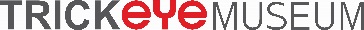 Trick Eye Museum Video Advertisement Contest Application form 팀원 이름: (여권이랑 일치해야 함) Team Member Names (must appear as in passport):팀원 수 최대 5명 (One team can have a maximum of 5 team members) __________________________________________________________________________________________________________________________________________________________________________________________________________________연락번호(Tel. Number):___________________________________________________________________________국적 (Nationality):_________________________________________________________________________________메일 주소 (Email Address): 추가 메일 주소 (Additional Email address, which we will use in the case we cannot contact through your main email address):영상 컨셉 설명 (Video Concept Explanation): 